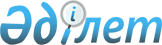 Ұлытау аудандық мәслихатының 2023 жылғы 27 желтоқсандағы XІI сессиясының "Ұлытау ауданының 2024-2026 жылдарға арналған бюджеті туралы" № 81 шешіміне өзгерістер енгізу туралыҰлытау облысы Ұлытау аудандық мәслихатының 2024 жылғы 30 мамырдағы № 121 шешімі
      ШЕШТІМ ҚБЫЛДАДЫ:
      1. Ұлытау аудандық мәслихатының 2023 жылғы 27 желтоқсандағы XІI сессиясының "Ұлытау ауданының 2024-2026 жылдарға арналған бюджеті туралы" №81 шешіміне келесі өзгерістер енгізілсін:
      1 тармақ келесі редакцияда мазмұндалсын:
      "1. 2024-2026 жылдарға арналған аудандық бюджет тиісінше 1, 2 және 3 – қосымшаларға сәйкес, оның ішінде 2024 жылға келесі көлемдерде бекітілсін:
      1) кірістер – 8 776 354 мың теңге, оның ішінде:
      салықтық түсімдер – 6 294 982 мың теңге;
      салықтық емес түсімдер – 30 037 мың теңге;
      негізгі капиталды сатудан түсетін түсімдер – 4 283 мың теңге;
      трансферттердің түсімдері – 2 446 862 мың теңге;
      2) шығындар – 8 818 668,7 мың теңге;
      3) таза бюджеттік кредиттеу – 57 892 мың теңге:
      бюджеттік кредиттер – 118 144 мың теңге;
      бюджеттік кредиттерді өтеу – 60 252 мың теңге;
      4) қаржы активтерімен операциялар бойынша сальдо – 0 мың теңге:
      қаржы активтерін сатып алу – 0 мың теңге;
      мемлекеттің қаржы активтерін сатудан түсетін түсімдер – 0 мың теңге;
      5) бюджет тапшылығы (профициті) – - 366 459,7 мың теңге;
      6) бюджет тапшылығын қаржыландыру (профицитін пайдалану) – 366 459,7 мың теңге:
      қарыздар түсімі – 118 144 мың теңге;
      қарыздарды өтеу – 60 252 мың теңге;
      бюджет қаражатының пайдаланылатын қалдықтары – 329 668,7 мың теңге.
      көрсетілген шешімге 1, 4, 5, 6 қосымшалары осы шешімге 1, 2, 3, 4 қосымшаларға сәйкес жаңа редакцияда мазмұндалсын.
      2. Осы шешім 2024 жылдың 1 қаңтарынан бастап қолданысқа енгізіледі. Ұлытау ауданының 2024 жылға арналған бюджеті 2024 жылға арналған аудандық бюджет құрамында нысаналы трансферттер мен бюджеттік кредиттер 2024 жылға арналған аудандық бюджеттің бюджеттік инвестициялық жобаларды іске асыруға бағытталған бағдарламаларының тізбесі 2024 жылға арналған кенттер, ауылдық округтер бюджеттеріне аудандық бюджеттен нысаналы трансферттер
					© 2012. Қазақстан Республикасы Әділет министрлігінің «Қазақстан Республикасының Заңнама және құқықтық ақпарат институты» ШЖҚ РМК
				
      Аудандық мәслихаттың төрағасы

А.Құрмансейітов
Ұлытау аудандық
мәслихатының XVII сессиясының
2024 жылғы 30 мамырдағы
№ 121 шешіміне 1 қосымшаҰлытау аудандық
мәслихатының XIІ сессиясының
2023 жылғы 27 желтоқсандағы
№ 81 шешіміне 1 қосымша
Санаты
Санаты
Санаты
Санаты
Санаты
Сома (мың теңге)
Сыныбы
Сыныбы
Сыныбы
Кіші сыныбы
Кіші сыныбы
Кіші сыныбы
Атауы
Атауы
1
2
3
4
4
5
І. КІРІСТЕР
І. КІРІСТЕР
8776354
1
Салықтық түсімдер
Салықтық түсімдер
6294982
01
Табыс салығы
Табыс салығы
488378
1
Корпоративтік табыс салығы
Корпоративтік табыс салығы
69585
2
Жеке табыс салығы
Жеке табыс салығы
418793 
03
Әлеуметтiк салық 
Әлеуметтiк салық 
307130
1
Әлеуметтiк салық 
Әлеуметтiк салық 
307130 
04
Меншiкке салынатын салықтар
Меншiкке салынатын салықтар
5485704 
1
Мүлiкке салынатын салықтар
Мүлiкке салынатын салықтар
5477035
3
Жер салығы
Жер салығы
2681
4
Көлiк құралдарына салынатын салық
Көлiк құралдарына салынатын салық
5482
5
Бірыңғай жер салығы
Бірыңғай жер салығы
506
05
Тауарларға, жұмыстарға және көрсетілетін қызметтерге салынатын ішкі салықтар
Тауарларға, жұмыстарға және көрсетілетін қызметтерге салынатын ішкі салықтар
12349
2
Акциздер
Акциздер
1323
3
Табиғи және басқа да ресурстарды пайдаланғаны үшін түсетін түсімдер
Табиғи және басқа да ресурстарды пайдаланғаны үшін түсетін түсімдер
6239
4
Кәсiпкерлiк және кәсiби қызметтi жүргiзгенi үшiн алынатын алымдар
Кәсiпкерлiк және кәсiби қызметтi жүргiзгенi үшiн алынатын алымдар
4787
08
Заңдық маңызы бар әрекеттерді жасағаны және (немесе) оған уәкілеттігі бар мемлекеттік органдар немесе лауазымды адамдар құжаттар бергені үшін алынатын міндетті төлемдер
Заңдық маңызы бар әрекеттерді жасағаны және (немесе) оған уәкілеттігі бар мемлекеттік органдар немесе лауазымды адамдар құжаттар бергені үшін алынатын міндетті төлемдер
1421
1
Мемлекеттік баж
Мемлекеттік баж
1421
2
Салықтық емес түсімдер
Салықтық емес түсімдер
30037
01
Мемлекеттік меншіктен түсетін кірістер
Мемлекеттік меншіктен түсетін кірістер
28846
5
Мемлекет меншігіндегі мүлікті жалға беруден түсетін кірістер
Мемлекет меншігіндегі мүлікті жалға беруден түсетін кірістер
6934
7
Мемлекеттік бюджеттен берілген кредиттер бойынша сыйақылар
Мемлекеттік бюджеттен берілген кредиттер бойынша сыйақылар
21912
03
Мемлекеттік бюджеттен қаржыландырылатын мемлекеттік мекемелер ұйымдастыратын мемлекеттік сатып алуды өткізуден түсетін ақша түсімдері
Мемлекеттік бюджеттен қаржыландырылатын мемлекеттік мекемелер ұйымдастыратын мемлекеттік сатып алуды өткізуден түсетін ақша түсімдері
121 
1
Мемлекеттік бюджеттен қаржыландырылатын мемлекеттік мекемелер ұйымдастыратын мемлекеттік сатып алуды өткізуден түсетін ақша түсімдері
Мемлекеттік бюджеттен қаржыландырылатын мемлекеттік мекемелер ұйымдастыратын мемлекеттік сатып алуды өткізуден түсетін ақша түсімдері
121
06
Басқа да салықтық емес түсімдер
Басқа да салықтық емес түсімдер
1070
1
Басқа да салықтық емес түсімдер
Басқа да салықтық емес түсімдер
1070
3
Негізгі капиталды сатудан түсетін түсімдер
Негізгі капиталды сатудан түсетін түсімдер
4283
01
Мемлекеттік мекемелерге бекітілген мемлекеттік мүлікті сату
Мемлекеттік мекемелерге бекітілген мемлекеттік мүлікті сату
3210
1
Мемлекеттік мекемелерге бекітілген мемлекеттік мүлікті сату
Мемлекеттік мекемелерге бекітілген мемлекеттік мүлікті сату
3210
03
Жердi және материалдық емес активтердi сату
Жердi және материалдық емес активтердi сату
1073
1
Жерді сату
Жерді сату
1073
4
Трансферттердің түсімдері
Трансферттердің түсімдері
2446862
01
Төмен тұрған мемлекеттiк басқару органдарынан трансферттер
Төмен тұрған мемлекеттiк басқару органдарынан трансферттер
37026
3
Аудандық маңызы бар қалалардың, ауылдардың, кенттердің, ауылдық округтардың бюджеттерінен трансферттер
Аудандық маңызы бар қалалардың, ауылдардың, кенттердің, ауылдық округтардың бюджеттерінен трансферттер
37026
02
Мемлекеттік басқарудың жоғары тұрған органдарынан түсетін трансферттер
Мемлекеттік басқарудың жоғары тұрған органдарынан түсетін трансферттер
2409836
2
Облыстық бюджеттен түсетін трансферттер
Облыстық бюджеттен түсетін трансферттер
2409836
Функционалдық топ
Функционалдық топ
Функционалдық топ
Функционалдық топ
Функционалдық топ
Сома (мың теңге)
Функционалдық кіші топ
Функционалдық кіші топ
Функционалдық кіші топ
Функционалдық кіші топ
Сома (мың теңге)
Бюджеттік бағдарламалардың әкімшісі 
Бюджеттік бағдарламалардың әкімшісі 
Бюджеттік бағдарламалардың әкімшісі 
Сома (мың теңге)
Бағдарлама
Бағдарлама
Сома (мың теңге)
Атауы
Сома (мың теңге)
1
2
3
4
5
6
II. ШЫҒЫНДАР
8818668,7
01
Жалпы сипаттағы мемлекеттік көрсетілетін қызметтер
2830280
1
Мемлекеттік басқарудың жалпы функцияларын орындайтын өкілді, атқарушы және басқа органдар
386288
112
Аудан (облыстық маңызы бар қала) мәслихатының аппараты
58607
001
Аудан (облыстық маңызы бар қала) мәслихатының қызметін қамтамасыз ету жөніндегі қызметтер
57857
003
Мемлекеттік органның күрделі шығыстары
750
122
Аудан (облыстық маңызы бар қала) әкімінің аппараты
327681
001
Аудан (облыстық маңызы бар қала) әкімінің қызметін қамтамасыз ету жөніндегі қызметтер
228042
003
Мемлекеттік органның күрделі шығыстары
33751
113
Төменгі тұрған бюджеттерге берілетін нысаналы ағымдағы трансферттер
51244
2
Қаржылық қызмет
2750
459
Ауданның (облыстық маңызы бар қаланың) экономика және қаржы бөлімі
2750
003
Салық салу мақсатында мүлікті бағалауды жүргізу
750
010
Жекешелендіру, коммуналдық меншікті басқару, жекешелендіруден кейінгі қызмет және осыған байланысты дауларды реттеу
2000
9
Жалпы сипаттағы өзге де мемлекеттік қызметтер
2430790,7
459
Ауданның (облыстық маңызы бар қаланың) экономика және қаржы бөлімі
103871
001
Ауданның (облыстық маңызы бар қаланың) экономикалық саясаттын қалыптастыру мен дамыту, мемлекеттік жоспарлау, бюджеттік атқару және коммуналдық меншігін басқару саласындағы мемлекеттік саясатты іске асыру жөніндегі қызметтер
102371
015
Мемлекеттік органның күрделі шығыстары
1500
486
Ауданның (облыстық маңызы бар қаланың) жер қатынастары, сәулет және қала құрылысы бөлімі
43084
001
Жергілікті деңгейде жер қатынастары, сәулет және қала құрылысын реттеу саласындағы мемлекеттік саясатты іске асыру жөніндегі қызметтер
43084
492
Ауданның (облыстық маңызы бар қаланың) тұрғын үй-коммуналдық шаруашылығы, жолаушылар көлігі, автомобиль жолдары және тұрғын үй инспекциясы бөлімі
2255194,7
001
Жергілікті деңгейде тұрғын үй-коммуналдық шаруашылық, жолаушылар көлігі, автомобиль жолдары және тұрғын үй инспекциясы саласындағы мемлекеттік саясатты іске асыру жөніндегі қызметтер
76253
013
Мемлекеттік органның күрделі шығыстары
10000
121
Әлеуметтік, табиғи және техногендік сипаттағы төтенше жағдайларды жою үшін жергілікті атқарушы органның төтенше резерві есебінен іс-шаралар өткізуге арналған мемлекеттік басқарудың басқа деңгейлеріне берілетін трансферттер
95542,1
113
Төменгі тұрған бюджеттерге берілетін нысаналы ағымдағы трансферттер
2074553
494
Ауданның (облыстық маңызы бар қаланың) кәсіпкерлік және өнеркәсіп бөлімі
28641
001
Жергілікті деңгейде кәсіпкерлікті және өнеркәсіпті дамыту саласындағы мемлекеттік саясатты іске асыру жөніндегі қызметтер
28641
02
Қорғаныс
128973
1
Әскери мұқтаждар
16324
122
Аудан (облыстық маңызы бар қала) әкімінің аппараты
16324
005
Жалпыға бірдей әскери міндетті атқару шеңберіндегі іс-шаралар
16324
2
Төтенше жағдайлар жөнiндегi жұмыстарды ұйымдастыру
112649
122
Аудан (облыстық маңызы бар қала) әкімінің аппараты
112649
006
Аудан (облыстық маңызы бар қала) ауқымындағы төтенше жағдайлардың алдын алу және оларды жою
11128
007
Аудандық (қалалық) ауқымдағы дала өрттерінің, сондай-ақ мемлекеттік өртке қарсы қызмет органдары құрылмаған елдi мекендерде өрттердің алдын алу және оларды сөндіру жөніндегі іс-шаралар
101521
06
Әлеуметтiк көмек және әлеуметтiк қамсыздандыру
273982
1
Әлеуметтік қамсыздандыру
2352
451
Ауданның (облыстық маңызы бар қаланың) жұмыспен қамту және әлеуметтік бағдарламалар бөлімі
2352
005
Мемлекеттiк атаулы әлеуметтiк көмек
2352
2
Әлеуметтік көмек
200640
451
Ауданның (облыстық маңызы бар қаланың) жұмыспен қамту және әлеуметтік бағдарламалар бөлімі
200640
004
Ауылдық жерде тұратын денсаулық сақтау, білім беру, әлеуметтік қамтамасыз ету, мәдениет, спорт және ветеринар мамандарына отын сатып алуға Қазақстан Республикасының заңнамасына сәйкес әлеуметтік көмек көрсету
37289
006
Тұрғын үйге көмек көрсету
624
007
Жергiлiктi өкiлеттi органдардың шешiмi бойынша мұқтаж азаматтардың жекелеген топтарына әлеуметтiк көмек
59182
010
Үйден тәрбиеленіп оқытылатын мүгедектігі бар балаларды материалдық қамтамасыз ету
310
014
Мұқтаж азаматтарға үйде әлеуметтік көмек көрсету
90468
017
Оңалтудың жеке бағдарламасына сәйкес мұқтаж мүгедектігі бар адамдарды протездік-ортопедиялық көмек, сурдотехникалық құралдар, тифлотехникалық құралдар, санаторий-курорттық емделу, міндетті гигиеналық құралдармен қамтамасыз ету, арнаулы жүріп-тұру құралдары, жеке көмекшінің және есту бойынша мүгедектігі бар адамдарға қолмен көрсететін тіл маманының қызметтері мен қамтамасыз ету
12767
9
Әлеуметтiк көмек және әлеуметтiк қамтамасыз ету салаларындағы өзге де қызметтер
70990
451
Ауданның (облыстық маңызы бар қаланың) жұмыспен қамту және әлеуметтiк бағдарламалар бөлiмi
70990
001
Жергілікті деңгейде халық үшін әлеуметтік бағдарламаларды жұмыспен қамтуды қамтамасыз етуді іске асыру саласындағы мемлекеттік саясатты іске асыру жөніндегі қызметтер 
37607
011
Жәрдемақыларды және басқа да әлеуметтік төлемдерді есептеу, төлеу мен жеткізу бойынша қызметтерге ақы төлеу
604
050
Қазақстан Республикасында мүгедектігі бар адамдардың құқықтарын қамтамасыз етуге және өмір сүру сапасын жақсарту
32779
07
Тұрғын үй-коммуналдық шаруашылық
327482,7
1
Тұрғын үй шаруашылығы
229714,7
467
Ауданның (облыстық маңызы бар қаланың) құрылыс бөлімі
229714,7
004
Инженерлік-коммуникациялық инфрақұрылымды жобалау, дамыту және (немесе) жайластыру
229714,7
2
Коммуналдық шаруашылық
92768
467
Ауданның (облыстық маңызы бар қаланың) құрылыс бөлімі
29509
007
Қаланы және елді мекендерді абаттандыруды дамыту
29509
492
Ауданның (облыстық маңызы бар қаланың) тұрғын үй-коммуналдық шаруашылығы, жолаушылар көлігі, автомобиль жолдары және тұрғын үй инспекциясы бөлімі
63259
029
Сумен жабдықтау және су бұру жүйелерін дамыту
63259
3
Елді-мекендерді көркейту
5000
492
Ауданның (облыстық маңызы бар қаланың) тұрғын үй-коммуналдық шаруашылығы, жолаушылар көлігі, автомобиль жолдары және тұрғын үй инспекциясы бөлімі
5000
016
Елді мекендердің санитариясын қамтамасыз ету
5000
08
Мәдениет, спорт, туризм және ақпараттық кеңістік
1347945
1
Мәдениет саласындағы қызмет
668692
455
Ауданның (облыстық маңызы бар қаланың) мәдениет және тілдерді дамыту бөлімі
668692
003
Мәдени-демалыс жұмысын қолдау
668692
2
Спорт
292800
465
Ауданның (облыстық маңызы бар қаланың) дене шынықтыру және спорт бөлімі
135032
001
Жергілікті деңгейде дене шынықтыру және спорт саласындағы мемлекеттік саясатты іске асыру жөніндегі қызметтер
37957
004
Мемлекеттік органның күрделі шығыстары
1005
005
Ұлттық және бұқаралық спорт түрлерін дамыту
96070
467
Ауданның (облыстық маңызы бар қаланың) құрылыс бөлімі
157768
008
Cпорт объектілерін дамыту
157768
3
Ақпараттық кеңістік
283908
467
Ауданның (облыстық маңызы бар қаланың) құрылыс бөлімі
86238
075
Байланыс желілерін салу
86238
455
Ауданның (облыстық маңызы бар қаланың) мәдениет және тілдерді дамыту бөлімі
166823
006
Аудандық (қалалық) кітапханалардың жұмыс істеуі
166823
456
Ауданның (облыстық маңызы бар қаланың) ішкі саясат бөлімі
30847
002
Мемлекеттік ақпараттық саясат жүргізу жөніндегі қызметтер
30847
9
Мәдениет, спорт, туризм және ақпараттық кеңістікті ұйымдастыру жөніндегі өзге де қызметтер
189679
455
Ауданның (облыстық маңызы бар қаланың) мәдениет және тілдерді дамыту бөлімі
72344
001
Жергілікті деңгейде тілдерді және мәдениетті дамыту саласындағы мемлекеттік саясатты іске асыру жөніндегі қызметтер
25868
010
Мемлекеттік органның күрделі шығыстары
24254
032
Ведомстволық бағыныстағы мемлекеттік мекемелер мен ұйымдардың күрделі шығыстары
16876
456
Ауданның (облыстық маңызы бар қаланың) ішкі саясат бөлімі
117335
001
Жергілікті деңгейде ақпарат, мемлекеттілікті нығайту және азаматтардың әлеуметтік сенімділігін қалыптастыру саласында мемлекеттік саясатты іске асыру жөніндегі қызметтер
52006
003
Жастар саясаты саласында іс-шараларды іске асыру
65329
10
Ауыл, су, орман, балық шаруашылығы, ерекше қорғалатын табиғи аумақтар, қоршаған ортаны және жануарлар дүниесін қорғау, жер қатынастары
67892
1
Ауыл шаруашылығы
47508
462
Ауданның (облыстық маңызы бар қаланың) ауыл шаруашылығы бөлімі
47508
001
Жергілікті деңгейде ауыл шаруашылығы саласындағы мемлекеттік саясатты іске асыру жөніндегі қызметтер
46768
006
Мемлекеттік органның күрделі шығыстары
740
6
Жер қатынастары
10000
486
Ауданның (облыстық маңызы бар қаланың) жер қатынастары, сәулет және қала құрылысы бөлімі
10000
006
Елді мекендерді жер-шаруашылық орналастыру
10000
9
Ауыл, су, орман, балық шаруашылығы, қоршаған ортаны қорғау және жер қатынастары саласындағы басқа да қызметтер
10384
459
Ауданның (облыстық маңызы бар қаланың) экономика және қаржы бөлімі
10384
099
Мамандарға әлеуметтік қолдау көрсету жөніндегі шараларды іске асыру
10384
11
Өнеркәсіп, сәулет, қала құрылысы және құрылыс қызметі 
95950,9
2
 Сәулет, қала құрылысы және құрылыс қызметі 
44873
467
Ауданның (облыстық маңызы бар қаланың) құрылыс бөлімі
30631
001
Жергілікті деңгейде құрылыс саласындағы мемлекеттік саясатты іске асыру жөніндегі қызметтер
30631
106
Әлеуметтік, табиғи және техногендік сипаттағы төтенше жағдайларды жою үшін жергілікті атқарушы органның төтенше резерві есебінен іс-шаралар өткізу
65319,9
486
Ауданның (облыстық маңызы бар қаланың) жер қатынастары, сәулет және қала құрылысы бөлімі
12818
004
Аудан аумағының қала құрылысын дамыту және елді мекендердің бас жоспарларының схемаларын әзірлеу
12818
12
Көлік және коммуникация
650572
1
Автомобиль көлігі
650572
492 
Ауданның (облыстық маңызы бар қаланың) тұрғын үй-коммуналдық шаруашылығы, жолаушылар көлігі, автомобиль жолдары және тұрғын үй инспекциясы бөлімі
650572
045
Аудандық маңызы бар автомобиль жолдарын және елді-мекендердің көшелерін күрделі және орташа жөндеу
650572
13
Басқалар
126233
9
Басқалар
126233
459
Ауданның (облыстық маңызы бар қаланың) экономика және қаржы бөлімі
126233
012
Ауданның (облыстың маңызы бар қаланың) жергілікті атқарушы органының резерві
126233
14
Борышқа қызмет көрсету
83844
1
Борышқа қызмет көрсету
83844
459
Ауданның (облыстық маңызы бар қаланың) экономика және қаржы бөлімі
83844
021
Жергілікті атқарушы органдардың облыстық бюджеттен қарыздар бойынша сыйақылар мен өзге де төлемдерді төлеу бойынша борышына қызмет көрсету
83844
15
Трансферттер
2808484
1
Трансферттер
2808484
459
Ауданның (облыстық маңызы бар қаланың) экономика және қаржы бөлімі
2808484
006
Пайдаланылмаған (толық пайдаланылмаған) нысаналы трансферттерді қайтару
5472
007
Бюджеттік алып қоюлар
1688214
024
Заңнаманы өзгертуге байланысты жоғары тұрған бюджеттің шығындарын өтеуге төменгі тұрған бюджеттен ағымдағы нысаналы трансферттер
322371
038
Субвенциялар
667267
053
Жергілікті атқарушы органдардың шешімі бойынша толық пайдалануға рұқсат етілген, өткен қаржы жылында бөлінген, пайдаланылмаған (түгел пайдаланылмаған) нысаналы даму трансферттерінің сомасын қайтару
125160
III. Таза бюджеттік кредиттеу 
57892
Бюджеттік кредиттер
118144
10
Ауыл, су, орман, балық шаруашылығы, ерекше қорғалатын табиғи аумақтар, қоршаған ортаны және жануарлар дүниесін қорғау, жер қатынастары
118144
9
Ауыл, су, орман, балық шаруашылығы, қоршаған ортаны қорғау және жер қатынастары саласындағы басқа да қызметтер
118144
459
Ауданның (облыстық маңызы бар қаланың) экономика және қаржы бөлімі
118144
018
Мамандарды әлеуметтік қолдау шараларын іске асыру үшін бюджеттік кредиттер
118144
Санаты
Санаты
Санаты
Санаты
Сыныбы
Сыныбы
Сыныбы
Кіші сыныбы
Кіші сыныбы
Атауы
1
2
3
4
5
Бюджеттік кредиттерді өтеу
60252
5
Бюджеттік кредиттерді өтеу
60252
01
Бюджеттік кредиттерді өтеу
60252
1
Мемлекеттік бюджеттен берілген бюджеттік кредиттерді өтеу
60252
Функционалдық топ
Функционалдық топ
Функционалдық топ
Функционалдық топ
Функционалдық топ
Функционалдық кіші топ
Функционалдық кіші топ
Функционалдық кіші топ
Функционалдық кіші топ
Бюджеттік бағдарламалардың әкімшісі 
Бюджеттік бағдарламалардың әкімшісі 
Бюджеттік бағдарламалардың әкімшісі 
Бағдарлама
Бағдарлама
Атауы
1
2
3
4
5
IV. Қаржы активтерімен операциялар бойынша сальдо
0
Функционалдық топ 
Функционалдық топ 
Функционалдық топ 
Функционалдық топ 
Функционалдық топ 
Функционалдық кіші топ
Функционалдық кіші топ
Функционалдық кіші топ
Функционалдық кіші топ
Бюджеттік бағдарламалардың әкімшісі 
Бюджеттік бағдарламалардың әкімшісі 
Бюджеттік бағдарламалардың әкімшісі 
Бағдарлама
Бағдарлама
Атауы
1
2
3
4
5
Қаржылық активтерін сатып алу
0
13
Басқалар
0
9
Басқалар
0
459
Ауданның (облыстық маңызы бар қаланың) экономика және қаржы бөлімі
0
014
Заңды тұлғалардың жарғылық капиталын қалыптастыру немесе ұлғайту
0
Санаты
Санаты
Санаты
Санаты
Сыныбы
Сыныбы
Сыныбы
Кіші сыныбы
Кіші сыныбы
Атауы
1
2
3
4
Мемлекеттің қаржы активтерін сатудан түсетін түсімдер
0
Атауы
Атауы
Атауы
Атауы
1
1
1
1
V. Бюджет тапшылығы (профициті) 
-375184,7
VI. Бюджет тапшылығын қаржыландыру (профицитін пайдалану) 
375184,7
Санаты
Санаты
Санаты
Санаты
Сыныбы
Сыныбы
Сыныбы
Кіші сыныбы
Кіші сыныбы
Атауы
1
2
3
4
Қарыздар түсімдері
118144
7
Қарыздар түсімдері
118144
01
Мемлекеттік ішкі қарыздар
118114
2
Қарыз алу келісім-шарттары
118144
Функционалдық топ
Функционалдық топ
Функционалдық топ
Функционалдық топ
Функционалдық топ
Функционалдық кіші топ
Функционалдық кіші топ
Функционалдық кіші топ
Функционалдық кіші топ
Бюджеттік бағдарламалардың әкімшісі 
Бюджеттік бағдарламалардың әкімшісі 
Бюджеттік бағдарламалардың әкімшісі 
Бағдарлама
Бағдарлама
Атауы
1
2
3
4
5
Қарыздарды өтеу
81353
16
Қарыздарды өтеу
81353
1
Қарыздарды өтеу
81353
459
Ауданның (облыстық маңызы бар қаланың) экономика және қаржы бөлімі
60252
005
Жергілікті атқарушы органның жоғары тұрған бюджет алдындағы борышын өтеу
60252
022
Жергілікті бюджеттен бөлінген пайдаланылмаған бюджеттік кредиттерді қайтару
21101
Санаты
Санаты
Санаты
Санаты
Сыныбы
Сыныбы
Сыныбы
Кіші сыныбы
Кіші сыныбы
Атауы
1
2
3
4
Бюджет қаражатының пайдаланылатын қалдықтары
329668,7Ұлытау аудандық
мәслихатының XVII сессиясының
2024 жылғы 30 мамырдағы
№ 121 шешіміне 2 қосымшаҰлытау аудандық
мәслихатының XIІ сессиясының
2023 жылғы 27 желтоқсандағы
№81 шешіміне 4 қосымша
Атауы
Сомасы, мың теңге
1
2
Барлығы
2409836
Ағымдағы нысаналы трансферттер
1945698,2
Нысаналы даму трансферттері
526341,9
Бюджеттік кредиттер
118144
оның ішінде:
Ағымдағы нысаналы трансферттер
1945698,2
Еңбек нарығын дамытуға бағытталған іс-шараларды іске асыруға
15432
Елді мекендердің ішкі жолдарын күрделі, орташа және ағымдағы жөндеу
1259988
"Ауыл-Ел бесігі" жобасы шеңберінде ауылдық елді мекендердегі әлеуметтік және инженерлік инфрақұрылым бойынша іс-шараларды іске асыру
512532
Елді мекендердің ішкі жолдарын күрделі, орташа және ағымдағы жөндеу
70542,5
Кәріз жүйесін ағымдағы жөндеу
24999,6
Бюджеттік кредиттер
118144
Мамандарды әлеуметтік қолдау шараларын іске асыру үшін жергілікті атқарушы органдарға берілетін бюджеттік кредиттер 
118144
Нысаналы даму трансферттері
526341,9
Ұлытау ауданы Ұлытау ауылындағы Қазақстан Республикасы Тәуелсіздігінің 20 жылдығы көшесіндегі бір пәтерлі үш бөлмелі 10 коммуналдық тұрғын үйлерге және Тайжан көшесіндегі бір пәтерлі үш бөлмелі 10 коммуналдық тұрғын үйлерге инженерлік-коммуникациялық инфрақұрылым желілерін салу және абаттандыру
60000
Қарағанды облысы Ұлытау ауылындағы су құбырларын қайта жаңғырту
63259
Қиыршық тасты тасымалдау карьеріне ұзындығы 1 км болатын ВЛ- 35 кВ әуе электр желісінің құрылысы
69397
Тұрғын үйлердің құрылысы
65319,9
Жезді кентінде салынатын 160 орындық денешынықтыру- сауықтыру кешенінің құрылысы
268366Ұлытау аудандық
мәслихатының XVII сессиясының
2024 жылғы 30 мамырдағы
№ 121 шешіміне 3 қосымшаҰлытау аудандық
мәслихатының XIІ сессиясының
2023 жылғы 27 желтоқсандағы
№81 шешіміне 5 қосымша
Функционалдық топ
Функционалдық топ
Функционалдық топ
Функционалдық топ
Функционалдық топ
Сома (мың теңге)
Функционалдық кіші топ
Функционалдық кіші топ
Функционалдық кіші топ
Функционалдық кіші топ
Сома (мың теңге)
Бюджеттік бағдарламалардың әкімшісі
Бюджеттік бағдарламалардың әкімшісі
Бюджеттік бағдарламалардың әкімшісі
Сома (мың теңге)
Бағдарлама
Бағдарлама
Сома (мың теңге)
Атауы
Сома (мың теңге)
1
2
3
4
5
6
Барлығы:
506488,7
07
Тұрғын үй-коммуналдық шаруашылық
262482,7
1
Тұрғын үй шаруашылығы
100317,7
467
Ауданның (облыстық маңызы бар қаланың) құрылыс бөлімі
100317,7
004
Инженерлік-коммуникациялық инфрақұрылымды жобалау, дамыту және (немесе) жайластыру
100317,7
2
Коммуналдық шаруашылық
162165
467
Ауданның (облыстық маңызы бар қаланың) құрылыс бөлімі
162165
007
Қаланы және елді мекендерді абаттандыруды дамыту
162165
08
Мәдениет, спорт, туризм және ақпараттық кеңістік
244006
2
Спорт
157768
467
Ауданның (облыстық маңызы бар қаланың) құрылыс бөлімі
157768
008
Cпорт объектілерін дамыту
157768
3
Ақпараттық кеңістік
86238
467
Ауданның (облыстық маңызы бар қаланың) құрылыс бөлімі
86238
075
Байланыс желілерін салу
86238Ұлытау аудандық
мәслихатының XVII сессиясының
2024 жылғы 30 мамырдағы
№ 121 шешіміне 4 қосымшаҰлытау аудандық
мәслихатының XIІ сессиясының
2023 жылғы 27 желтоқсандағы
№81 шешіміне 6 қосымша
Атауы
Сомасы, мың теңге
1
2
Барлығы
2125797
Ағымдағы нысаналы трансферттер
2125797
оның ішінде:
Ағымдағы нысаналы трансферттер
2125797
Жезді кенті бюджетінің құрамында
152841
Елді мекендердегі көшелерді жарықтандыру
30337
Елді мекендерді абаттандыру мен көгалдандыру
214
Автомобиль жолдарының жұмыс істеуін қамтамасыз ету
1900
Елді мекендерді сумен жабдықтауды ұйымдастыру
42944
Әкім аппаратының ағымдағы шығындары
2468
"Ауыл-Ел бесігі" жобасы шеңберінде ауылдық елді мекендердегі әлеуметтік және инженерлік инфрақұрылым бойынша іс-шараларды іске асыру
74978
Ұлытау ауылдық округі бюджетінің құрамында
495765
Елді мекендердегі көшелерді жарықтандыру
13475
Елді мекендердің санитариясын қамтамасыз ету
20000
Елді мекендерді абаттандыру мен көгалдандыру
106647
Автомобиль жолдарының жұмыс істеуін қамтамасыз ету
40583
Елді мекендерді сумен жабдықтауды ұйымдастыру
43342
Әкім аппаратының ағымдағы шығындары
4188
"Ауыл-Ел бесігі" жобасы шеңберінде ауылдық елді мекендердегі әлеуметтік және инженерлік инфрақұрылым бойынша іс-шараларды іске асыру
267530
Ақтас кенті бюджетінің құрамында
39350
Елді мекендердегі көшелерді жарықтандыру
1408
Елді мекендердің санитариясын қамтамасыз ету
8360
Автомобиль жолдарының жұмыс істеуін қамтамасыз ету
715
Елді мекендерді сумен жабдықтауды ұйымдастыру
192
Автомобиль жолдарын күрделі және орташа жөндеу
5376
Елді мекендерді абаттандыру мен көгалдандыру
20000
Әкім аппаратының ағымдағы шығындары
1966
Мемлекеттік органның күрделі шығыстары
1333
Қарсақпай кенті бюджетінің құрамында
145463
Елді мекендердегі көшелерді жарықтандыру
1330
Әкім аппаратының ағымдағы шығындары
10069
Елді мекендерді абаттандыру мен көгалдандыру
385
Автомобиль жолдарының жұмыс істеуін қамтамасыз ету
3358
"Ауыл-Ел бесігі" жобасы шеңберінде ауылдық елді мекендердегі әлеуметтік және инженерлік инфрақұрылым бойынша іс-шараларды іске асыру
130321
Қаракеңгір ауылдық округі бюджетінің құрамында
114885
Елді мекендердегі көшелерді жарықтандыру
1780
Елді мекендерді сумен жабдықтауды ұйымдастыру
4490
Әкім аппаратының ағымдағы шығындары
2473
"Ауыл-Ел бесігі" жобасы шеңберінде ауылдық елді мекендердегі әлеуметтік және инженерлік инфрақұрылым бойынша іс-шараларды іске асыру
104642
Автомобиль жолдарының жұмыс істеуін қамтамасыз ету
1500
Аманкелді ауылдық округі бюджетінің құрамында
18841
Елді мекендердегі көшелерді жарықтандыру
500
Елді мекендерді абаттандыру мен көгалдандыру
6974
Автомобиль жолдарының жұмыс істеуін қамтамасыз ету
2874
Елді мекендерді сумен жабдықтауды ұйымдастыру
4777
Елді мекендердің санитариясын қамтамасыз ету
1946
Әкім аппаратының ағымдағы шығындары
1770
Шеңбер ауылдық округі бюджетінің құрамында
31028
Елді мекендердегі көшелерді жарықтандыру
542
Елді мекендерді абаттандыру мен көгалдандыру
179
Автомобиль жолдарының жұмыс істеуін қамтамасыз ету
24030
Елді мекендерді сумен жабдықтауды ұйымдастыру
2500
Әкім аппаратының ағымдағы шығындары
2244
Елді мекендердің санитариясын қамтамасыз ету
1533
Егінді ауылдық округі бюджетінің құрамында
27310
Елді мекендердегі көшелерді жарықтандыру
1500
Елді мекендерді абаттандыру мен көгалдандыру
13739
Автомобиль жолдарының жұмыс істеуін қамтамасыз ету
7253
Елді мекендерді сумен жабдықтауды ұйымдастыру
890
Әкім аппаратының ағымдағы шығындары
1558
Елді мекендердің санитариясын қамтамасыз ету
2370
Алғабас ауылдық округі бюджетінің құрамында
19297
Елді мекендердегі көшелерді жарықтандыру
1800
Елді мекендерді абаттандыру мен көгалдандыру
5850
Елді мекендерді сумен жабдықтауды ұйымдастыру
7000
Әкім аппаратының ағымдағы шығындары
1647
Елді мекендердің санитариясын қамтамасыз ету
2000
Автомобиль жолдарының жұмыс істеуін қамтамасыз ету
1000
Мибұлақ ауылдық округі бюджетінің құрамында
27841
Елді мекендердегі көшелерді жарықтандыру
600
Елді мекендердің санитариясын қамтамасыз ету
6880
Елді мекендерді абаттандыру мен көгалдандыру
460
Елді мекендерді сумен жабдықтауды ұйымдастыру
13956
Автомобиль жолдарының жұмыс істеуін қамтамасыз ету
893
Әкім аппаратының ағымдағы шығындары
5052
Сарысу ауылдық округі бюджетінің құрамында
936819
Елді мекендердегі көшелерді жарықтандыру
1230
Елді мекендердің санитариясын қамтамасыз ету
8045
Елді мекендерді абаттандыру мен көгалдандыру
1228
Автомобиль жолдарының жұмыс істеуін қамтамасыз ету
12193
Елді мекендерді сумен жабдықтауды ұйымдастыру
12327
Әкім аппаратының ағымдағы шығындары
2062
Автомобиль жолдарын күрделі және орташа жөндеу
899734
Жанкелді ауылдық округі бюджетінің құрамында
35136
Елді мекендердегі көшелерді жарықтандыру
9945
Елді мекендердің санитариясын қамтамасыз ету
3980
Елді мекендерді абаттандыру мен көгалдандыру
10351
Автомобиль жолдарының жұмыс істеуін қамтамасыз ету
2678
Елді мекендерді сумен жабдықтауды ұйымдастыру
5151
Әкім аппаратының ағымдағы шығындары
1661
Мемлекеттік органның күрделі шығыстары
1370
Терісаққан ауылдық округі бюджетінің құрамында
40618
Елді мекендердегі көшелерді жарықтандыру
1200
Елді мекендерді абаттандыру мен көгалдандыру
9300
Автомобиль жолдарының жұмыс істеуін қамтамасыз ету
10000
Елді мекендерді сумен жабдықтауды ұйымдастыру
18000
Әкім аппаратының ағымдағы шығындары
2118
Борсеңгір ауылдық округі бюджетінің құрамында
28651
Елді мекендердегі көшелерді жарықтандыру
1400
Елді мекендерді абаттандыру мен көгалдандыру
7796
Автомобиль жолдарының жұмыс істеуін қамтамасыз ету
5490
Елді мекендерді сумен жабдықтауды ұйымдастыру
4988
Әкім аппаратының ағымдағы шығындары
5128
Елді мекендердің санитариясын қамтамасыз ету
3849
Қоскөл ауылдық округі бюджетінің құрамында
11952
Елді мекендердегі көшелерді жарықтандыру
1324
Елді мекендерді сумен жабдықтауды ұйымдастыру
6491
Мемлекеттік органның күрделі шығыстары
2100
Әкім аппаратының ағымдағы шығындары
2037